浙江省事业单位统考《综合应用能力（E类）》医学基础知识一、单选题1.赵某上班时突然昏迷，单位同事立即将其送往甲医院救治，经诊断为脑出血，且出血量大，需立即实施手术，关于履行知情同意手续，下列说法正确的是（   ）。A.甲医院须待赵某清醒后，由赵某签署知情同意书，然后实施手术。B.因赵某昏迷，可由赶到医院的单位领导签署知情同意书C.因赵某生命垂危，甲医院依法可以不履行知情同意书。D.若不能取得赵某近亲亲属意见，经甲医院院长批准，可以立即实施手术。根据医学伦理学的相关知识，下列不属于侵犯病人隐私保护权的行为是（）。A.医师告诉自己的妻子，某患者患有乙肝。B.医生向保险公司提供某病人的家庭住址。C.医生告诉自己的同学，某病人身上有一块胎记。D.医师向医院报告，某病人有脊髓灰质炎。某高校教师到本校附属医院就诊，因病情恶化，抢救无效而死亡，事后发现有临床医学实习生参与了相关诊治及抢救。关于临床医学实习生伦理，下列表述错误的是（）。A.临床医学实习生的身份是学士，不是医生B.临床医学实习生没有行医资格，依法不能参与诊治和抢救。C.临床医学实习生是“准医师”D.临床医学实习生可以完成病史采集，必要的检查检验等工作，并与带教医师交流。某医师门诊时，在病历上用蓝色圆珠笔进行书写，书写中写错了几个字，于是用涂改液予以修改，后来发现不妥，改为修正带粘贴，并注明了修改时间且签名，病例中还书写了几个通用的外文缩写，上述做法中正确的是（   ）。A.在门诊病历上用蓝色圆珠笔进行书写B.书写了几个通用的外文缩写C.用修正带粘贴D.用涂改液予以修改王某到医院就诊，医师发现其可能有异常心理，临床表现为：情绪低落、兴趣缺失、精力减退；有焦虑、自责症状，表情贫乏，注意力不集中；抱怨睡眠紊乱、没有食欲、全身疼痛等。据此，判断王某可能患的疾病是（   ）。A.焦虑障碍B.抑郁障碍C.人格障碍D.睡眠障碍下列中符合艾宾浩斯关于遗忘进程研究结论的是（   ）。A.遗忘速度                时间B.遗忘速度                 时间C.遗忘速度                时间D.遗忘速度                时间7.我国高血压的诊断标准是（    ）A.收缩压120-139mmHg和（或）舒张压80-89mmHgB.收缩压≥140mmHg和（或）舒张压≥90mmHgC. 收缩压140-159mmHg和（或）舒张压90-99mmHgD. 收缩压≥140mmHg和（或）舒张压≤90mmHg8.李某，女，28岁，身高160cm，体重72kg，根据我国肥胖的诊断标准，李某属于（    ）A.消瘦B.正常C.肥胖D.超重消化液中胆汁特别有助于消化的是（    ）A.馒头B.肥肉C.牛奶D.蔬菜关于DNA分子的双螺旋结构，下列说法错误的是（    ）A.有两条相互平行，但方向相反的多核苷酸链绕同一中心轴以右手螺旋方式盘然而成B.脱氧核糖与磷酸位于双螺旋的外侧，碱基处于螺旋的内部，通过氢键以A-G、C-T配对原则形成互补配对C.相邻碱基对平面之间的距离为0.34nm，每个螺距含10个碱基对D.碱基堆积力和氢键共同维系着DNA双螺旋结构的稳定机体物质代谢反应几乎都受到酶的催化。关于酶的活化中心的描述，下列说法正确的是（    ）A.所有酶都有活性中心B.酶的活性中心都含有金属离子C.酶的活性中心都含有辅酶D.酶的必须基团都位于活性中心内甲、乙、丙、丁四种药物的半数致死剂量LD50分别为60、40、60、80mg/Kg，半数有效剂量ED50分别为10、5、5、10mg/Kg，这四种药物中安全性最低的是（   ）。A.甲B.乙C.丙D.丁具有逆转血管平滑肌增厚及左心室肥厚的抗高血压药是（   ）。A.利尿药B.钙通道阻滞剂C.血管紧张素转化酶抑制剂D.交感神经阻断药α1—抗胰蛋白酶缺乏症是一种有α-AT基因突变引起的常染色体隐性遗传病，一对表型正常的夫妇已生育了一名α1—抗胰蛋白酶缺乏症的男性患儿，若再次生育，其子女为致病基因携带者的概率是（   ）。A.1/2B.2/3C.1/4D.3/4关于肝炎的描述，下列说法错误的是（   ）。A.甲型肝炎病毒一般不引起携带者状态，也不导致慢性肝炎B.完成的乙肝病毒颗粒呈球形，具有双层衣壳，是单链RNA病毒C.丙型肝炎的传播途径主要通过注射或输血D.丁型肝炎病毒为一种复制缺陷型病毒，它必须依赖乙型肝炎病毒复合感染才能复制大分子颗粒物质的跨膜转运方式是（   ）。A.载体蛋白转运B.单纯扩散C.通道蛋白转运D.胞吞和胞吐作用17.某放射科实习医师发现患者胸片左中肺野出现高密度影，侧位片高密度影与心影重叠，同时患者有高热，咳嗽，白细胞增高表现，因此诊断患者左中叶肺炎，下些列说法正确的是：A.诊断不正确，左肺只有上下两叶，右肺有上中下三叶B.诊断正确，左肺有上中下三叶，右肺有上下两叶C.诊断不正确，左肺有上中下三叶，右肺有上下两叶D.诊断正确，左肺有上中下三叶，右肺有上中下三叶血吸虫病是血吸虫寄生于人体引起的一种地方性寄生虫病，吸血虫对人体造成的损害中，危害最大的是：A.尾蚴引起的皮肤炎症反应B.童虫引起的肺组织充血、水肿和出血C.成虫引起的嗜酸性脓肿D.虫卵引起的肝组织纤维化喝酒前先吃点食物，可以减少酒精对身体的损伤，其科学依据是：A.可避免胃对酒精的吸收B.可增强肝脏对酒精的解读能力C.可减缓酒精的吸收速度D.可减缓胃排空速度20.码头搬运工人李某，男，40岁，诉腰部疼痛2年，于冬、春季加重，休息后缓解，2天前腰痛加剧，不能弯腰，查体脊柱无畸形，无压痛，弯腰时左下肢牵涉痛，腰椎X光片检查正常，李某腰痛最可能的原因是：（   ）A.韧带损伤B.腰肌纤维组织炎C.腰椎盘突出D.腰椎压缩性骨折21.支气管扩张最佳的无创检查方法是：（   ）A.胸部增强CT扫描B.胸部高分辨CT扫描C.胸部平片D.支气管碘油造影李某，男性，65岁，有糖尿病和高血压病史10年，自服硝苯地平及消渴丸治疗。自觉糖尿病控制不满意，故将消渴丸药量由5颗增加到10颗，次日上午家人发现其昏迷不醒，急送入院。查体示：BP160/90mmHg，浅昏迷，神经系统查无阳性体征，该患者昏迷最可能的原因是（   ）。A.脑血管意外B.高渗高血糖综合征C.糖尿病酮症酸中毒D.低血糖昏迷食管癌的典型症状是（   ）。A.进行性消瘦B.进行性吞咽困难C.进食不畅伴呕吐D.低热及贫血关于先天性甲状腺功能减低症，下列说法错误的是（   ）。A.该病在新生儿期症状不明显B.对新生儿进行群体筛查是诊断该病的重要手段C.标本采集须在新生儿出生后立即进行D.该病的新生儿筛查采用干血滤纸片方法张某，男性，35岁，确诊为“肾综合征出血热”，病程第12天记录24小时尿量为2000ml，其尿量属于（   ）。A.正常B.少尿C.无尿D.多尿肌力是指肌肉运动时的最大收缩力。若肌力检查时患者肢体在床面上能水平移动，但不能抵抗自身重力，即不能太高床面，其肌力应记录为（   ）。A.1级B.2级C.3级D.4级一位老年患者胃癌手术后两周，下床活动时突然出现呼吸困难、P118次/分，R30次/分，BP90/60mmHg，心电图示窦性心动过速，初步怀疑为肺动脉血栓栓塞，据此，首选的检查方法是（   ）。A.肺动脉造影B.磁共振成像C.血浆D-二聚体D.螺旋CT关于急性心力衰竭患者的急救，下列处理措施错误的是（    ）。A.半卧位或端坐位，双下肢下垂		B.低流量吸氧C.静脉注射吗啡镇静				    D.应用血管扩张剂妊娠和哺乳期妇女患贫血最常见的原因是（    ）。A.幽门螺杆菌感染					B.慢性胃炎、腹泻等致吸收不良C.痔疮、消化性溃疡等慢性出血		D.需铁量增加而铁摄入不足产后出血时分娩期严重的并发症。产妇李某在胎儿娩出后阴道流血量约600ml，查体宫底较高，子宫质软呈水袋状，按摩子宫及使用缩，缩宫素治疗后，子宫变硬，阴道流血量减少，判断李某的出血原因是（    ）。A.胎盘滞留						B.阴道裂伤C.会阴裂伤						D.子宫收缩乏力患者王某，男，50岁，表现为腰膝冷痛、下肢酸软不任步履、少腹冷痛，小便频数、阳痿、早泄等症。应采用的治疗方法是（    ）。A.补气法							B.补阳法C.补血法							D.温经散寒32.CT检查与MRI检查均为脑部疾病检查的常用方法。下列疾病中首先考虑选用CT检查的是（    ）。A.小脑肿瘤						    B.急性脑梗死C.脱髓鞘疾病						D.急性脑出血33.子宫肌瘤是女性常见的良性肿瘤，由平滑肌和结缔组织组成。下列不属于子宫肌瘤的是（    ）。A.浆膜下肌瘤						B.肌壁间肌瘤C.子宫平滑肌肉瘤					D.粘膜下肌瘤结核病是由结核分枝杆菌引起的一种慢性感染性疾病，以肺结核最为常见，下列不支持肺结核诊断的是：（   ）A血白细胞及中性粒细胞增高，胸片呈密度淡、均匀的片状阴影B结核累及支气管时可有刺激性呛咳、局限性哮喘C咳嗽、咳痰、痰中带血和胸痛D长期的午后潮热，可伴有披肩、盗汗、食欲减退和体重减轻某医院放射科医师张某从事X先摄片工作近10年，近期出现头痛、头晕、睡眠障碍，疲乏无力，记忆力下降，伴有消化系统功能障碍和功能性减退，实验室检查发现白细胞数减少，外周学淋巴细胞发生多种类型的染色体畸变，据此，张某可能患有的疾病是（   ）A外照射急性放射病B外照射亚急性放射病C外照射慢性放射病D内照射放射病经检查，甲乙两地某种心血管疾病的粗死亡率为45/10万，按照年龄构成标化后，甲地的标化死亡率为40/10万，乙地的标化死亡率为50/10万，对此，下列说法正确的是: （   ）A甲地年轻人患该种心脑血管疾病的较乙地多B乙地的年轻人患该种心脑血管疾病的较甲地多C甲地年龄别人口构成较乙地年轻D乙地年龄别人口构成较甲地年轻37某医生使用两种方剂治疗某种疾病，甲方剂的疗效为无效30人，好转53人，显效78人，控制41人，乙方剂的疗效为：无效15人，好转29人，显效67人，控制51人，比较两种方剂疗效最常用的统计学方法是：（   ）A t检验 		 B秩和检验		C方差分析		D x2随机抽取某小学一年级100名7岁男生的身高资料，计算出身高的均数为127.0cm，标准差为2.0cm，则该校7岁男生身高的95%参考范围是（    ）。A.123.08～130.92cm	B.125.0～129.0cmC.121.84～132.16cm	D.123.8～130.3cm慢性苯中毒可引起人体发生多系统损害，某工人在苯车间工作长达6年之久，若患慢性苯中毒，其主要受损的系统是（    ）。A.中枢神经系统	B.皮肤系统C.呼吸循环系统	D.造血系统陈某为市社区医疗服务中心的全科副主任医师，某天在该中心成功为一位患胆石症病人实施了胆囊切除手术，依据我国执业医师法的相关规定，陈某的医疗行为属于（    ）。A.超类别执业	B.超范围执业C.正常执业	    D.超能力手术二、多项选择题：共20题，每题2.1分。每题的备选项中，至少有2个是符合题意的。错选，本题不得分；少选，所选的每个选项得0.5分。41.医疗机构发现霍乱患者时，应当及时采取积极的措施，下列做法正确的有（    ）。A.对疑似病人，确诊前在指定场所单独隔离治疗B.对病人、病原携带者，予以隔离治疗，隔离期限根据医学检验结果确定C.对医疗机构内的病人、病原携带者、疑似病人的密切接触者，在指定场所进行医学观察和采取其他必要的预防措施D.对于拒绝隔离治疗或者隔离期未满擅自脱离治疗的，可直接由医疗机构采取强制隔离治疗措施一氧化碳是生活中常见的有毒气体，关于一氧化碳中毒，下列描述正确的有：（   ）A.患者皮肤呈樱桃红色B.输血是其重要治疗手段C.应尽快进行吸氧和高压氧的治疗D.一氧化碳与血红蛋白结合率超过氧与血红蛋白结合率Meta分析是目前常用的临床研究方法之一，其主要目的有：（   ）A.通过亚分组得出一些新的结论，寻找新的研究思路B.通过增大样本含量，减少随机误差所致的差异，增加统计学检验功效C.增加效应量的估计精度，如能对某个研究因素是否为一个危险因素提供更准确的效应估计等D.探讨多个研究结果间的异质性，评价研究结果的不一致性，定量估计研究效应的平均水平，实现不一致研究结果的定量合成44.1992年，世界卫生组织（WTO）总结了预防医学的最新成果，提出“维多利亚宣言”，即健康的“四大基石”，其内容为：（   ）A.生活规律，知足常乐B.劳逸结合，充足睡眠C.合理膳食，适量运动D.戒烟限酒，心理平衡清除率是反应肾脏生理功能的一项重要指标，关于肾脏清除率的测定，下列说法正确的有：（   ）A.测定菊粉清除率可以推算肾小球滤过率、肾血浆流量和肾血流量B.测定对氨基马尿酸的清除率可以推算肾血浆流量和肾血流量C.自由水清除率可以反映肾产生无溶质水的情况D.根据不同物质与菊糖的清除率比值可推测肾小管和集合管对不同物质的处理情况关于细胞膜对离子和小分子物质的跨膜转运，下列说法正确的有（    ）A.钠泵对Na+和K+的转运属于被动运输B.O2和CO2的跨膜转运方式为单纯扩散C.小肠对葡萄糖和氨基酸的吸收属于协同运输D.钙通道可逆电化学梯度特异性的运转Na+下列工作环境中导致膀胱癌发生率较高的有（    ）。A.印刷厂		B.食品厂C.橡胶厂		D.建筑工地血中的葡萄糖既血糖的转化途径有（    ）。A.在组织细胞中氧化分解提供能量B.在肝脏，肌肉组织中合成糖原C.在脂肪组织和肝脏中转变为甘油三酯D.通过戊糖磷酸途径代谢产生磷酸核糖和NADPH下列药物吸收的途径中可以完全避免肝首过消除的有（    ）。A.舌下黏膜吸收		B.鼻黏膜吸收C.口腔黏膜吸收		D.直肠黏膜吸收X-连销隐性遗传病是指致病基因位于X染色体上，且隐性方式遗传的疾病，如假性肥大肌营养不良症（DMD）。下列关于DMD的描述，正确的有（    ）。A.男性患病率高于女性B.男性患者与健康女性结婚，女儿均为致病基因携带者C.女性患者与健康男性结婚，女儿100%患病D.女性携带者与健康男性结婚，女儿有1/2的可能性患病患者李某男性，40岁，突发性心悸2小时，既往体健心电图检查提示心房颤动查体可发现的体征有（    ）。A.短绌脉		        B.心尖搏动呈抬举样C.第一心音强弱不等		D.心律绝对不齐王某男，15岁，户外游泳时发生溺水急救的正确的做法有（    ）。A.尽量将游泳者从水中救出采取头低俯卧位行体位引流B.迅速清除口鼻异物及分泌物C.心搏呼吸停止者需立即行CPRD.体温过低的需采取复温措施患者在输血过程中如发生急性血液反应应采取的措施有（    ）。A.停止输血，保留余血核对受血者和供血者血型和姓名B.应用晶体液，胶体液，及糖皮质激素扩容抗休克C.给以5%的碳酸氢钠250ML静脉滴注D.若DIC明显，应立即补充凝血因子胎儿先天畸形又称为出生缺陷，我国报道的发病率约为13.7%，常见的胎儿先天畸形有（    ）。A.开放性神经管缺陷	B.脑积水C.唇腭裂	D.21-三体综合征营养性维生素D缺乏性佝偻病是由于儿童体内维生素D不足引起的钙磷代谢失常的一种全身慢性营养性疾病，其中主要特征为骨骼改变和运动功能发育迟缓。患儿可出现的典型体征为有（    ）。A.尖颅B.肋骨串珠，鸡胸及漏斗胸C.佝偻病手足镯，“O”形腿和“X”形腿D.脊椎后凸畸形导致气管切开患者套管脱出的原因有（    ）。A.套管缚带太紧	B.套管活结解开C.颈部肿胀变粗	D.颈部皮下气肿针刺治疗下，下列做法正确的有（    ）。A.患者在针刺过程中如突发晕厥，应立即停止针刺，将针全部起出B.应在患者饥饿时针刺C.对严重晕厥者应针刺人中、内关、足三里、关元等穴急救D.身体虚弱者选穴要少，进针要轻许某，50岁，患高血压2年，由于工作紧张、劳累，经常失眠，患者目前已使用多种降压药物治疗，但血压仍时有波动。对该患者需进行心理社会干预和健康行为教育的处方应包括：（    ）A.松弛训练B.多休息，减少运动C.改变不良生活习惯D.如有持续焦虑和抑郁的症状需要药物治疗59.陈某在医院治疗慢性化脓性中耳炎，执行左耳鼓室探查术，手术知情同意书记载了陈某的病情，鼓室探查术的医疗风险并由陈某签名，术中探查发现为胆脂瘤型，从而施行左耳乳突根治术，术后陈某出现面瘫，此为左耳乳突根治术的术后并发症，关于此案，下列说法错误的有：（    ）。A.医院对陈某造成了损害，医院应当承担赔偿责任B.面瘫为术后并发症，医院无需承担赔偿责任C.医院术中施行左耳乳突根治手术，未尽告知义务，应承担赔偿责任D.医院已履行左耳鼓室探查术的相关告知义务，故无须赔偿责任依据我国母婴保健法的相关规定，下列关于终止妊娠的说法，正确的有（    ）A.胎儿患严重遗传性疾病，医师应当依法提出终止妊娠的医学意见B.胎儿有严重缺陷的，医师应当依法提出终止妊娠的医学意见C.依法施行终止妊娠，只能由本人同意并签署意见D.依照法律相关规定施行终止妊娠的，接受免费服务中医临床岗位三、案例分析题：30分王某，男，56岁，胸闷气喘、咳嗽反复发作10年，既往有慢性支气管炎、支气管扩张病史。1周前淋雨受寒，胸闷气喘，咳嗽发作。经门诊治疗后，病情未明显缓解。刻诊：胸闷气喘，动则尤甚，咳嗽频作，痰多质稀，面色少华，神疲乏力，时有心慌，口干且苦，大便困难，寐差烦躁，口唇紫绀，舌质淡暗，苔薄白腻，脉细沉。根据上述案例，回答下列问题：1.请根据本案情况，列出中医病名诊断、证候，病机归纳并阐述理由。2.请列出本案的治法、代表方。四、实务题：30分。李某，男，34岁，近期因过度劳累，发现小便色黄，腹胀纳差，大便不畅，疲劳乏力，口干苦，今晨发现巩膜发黄，皮肤发黄如橘色，遂来医院就诊。根据上述材料提供的信息，回答下列问题：1.如果你是首诊医生，如何从四诊角度对患者进行诊断、辩证？2.如果该患者三天未解大便，皮肤颜色迅速加深，色黄似金，伴有神智恍惚，高热，舌苔黄，舌质暗紫，脉弦数，你认为应该如何处理？药剂岗位案例分析题：30分。某药物治疗指数小，其有效浓度和中毒浓度接近。根据患者年龄、体重、心功能状态及临床合并症，制定个体化用药方案是预防药物中毒的关键。因此，在临床使用时，常对服用该药物的患者体内的药物浓度进行检测。患者陈某单次口服该药物后，其血药监测结果如下图所示：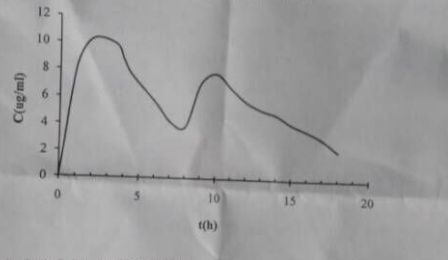 根据上述案例，回答下列问题：1.请分析上图反映的是生物药剂学中的哪种现象？这种现象产生的原因是什么？2.请分析长期服用该药物易产生中毒的原因。四、实务题：30分。当归补血汤经提取、分离、纯化、浓缩以后得到流浸膏，为进一步制剂加工并长期存放，需要完全去除水分得到干燥固体。该流浸膏具有一定粘度，普通加热或自然干燥难以达到水分控制要求。假如你是制剂室的一名药剂师，请列出该流浸膏可以采用的几种干燥方法，并阐述其操作工艺和主要特点。三、案例分析题：30分李某，女，２９岁，小学教师，晚饭后突然出现右下腹剧烈疼痛，休息后疼痛仍不缓解，并伴有恶心、呕吐，由１２０送入急诊，因患者剧烈腹痛，首诊医生立即给患者肌肉注射强痛定止痛，经静脉输注抗生素治疗，并急诊留观。半小时后患者腹痛缓解，但仍感胸闷，心悸，心电图检查为窦性心动过速，未予特殊处理。２小时后护士发现患者面色苍白、嗜睡、四肢湿冷，ＢＰ６０／４０ｍｍＨｇ。血常规：白细胞总数８.０×１０９／Ｌ、中性粒细胞７０％，淋巴细胞３０％、血红蛋白８５ｇ／Ｌ、红细胞２.７×１０１２／Ｌ，追问病史，患者已停经５０天，体检：腹部膨隆，移动性浊音阳性。妇产科医生会诊后诊断异位妊娠破裂出血、失血性休克，并立即手术治疗。根据上述案例，回答下列问题：根据上述案例，请分析首诊医生的处置存在哪些问题？２.作为首诊医生，你应该采取哪些正确措施？四、实务题：３０题。小明，男，１０岁。３周前放学淋雨后出现发热、咽痛，经治疗后痊愈。１周前妈妈发现小明颜面部浮肿，没有重视，未予特殊处理。今晨起床后小明发现小便发红，妈妈立即带小明来医院检查治疗。根据上述资料提供的信息，回答下列问题：１.你认为小明可能患有什么疾病？还需要做哪些必要的检查？２.在诊断过程中，如果需要进行有创伤检查，应该如何与患者进行沟通？护理岗位（本套试题仅限报考护理岗位的考生作答）三、案例分析题：30分齐某，女，65岁，因腹部胀痛，伴阵发性绞痛1天入院。自述疼痛发作时，自觉腹内有“气块”窜动。并受阻于左下腹，无呕吐，3天未排便，体格检查：T37.1℃，P86次/分，R18次/分，BP140/80mmHg，神志清楚，烦躁，营养状况差，腹部检查左下腹见肠型和蠕动波，有轻度压痛，无腹膜刺激征，听诊肠鸣音亢进。实验室检查：血常规、血气分析，血清电解质无异常结果。X线检查：腹部可见多个液平面以及胀气肠袢，非手术治疗后未解除肠梗阻症状，进一步腹部CT检查提示乙状结肠肿块，肠梗阻，暂行结肠造口术，目前，结肠造口颜色呈新鲜肉红色，突出皮肤表面1cm，患者自觉结肠造口对生活影响较大，患者家属对造口护理有顾虑，担心出院后无法处理。根据上述案例，回答下述问题：1.请你分析该患者情况，列出术前、术后主要的护理诊断。2.针对该患者的结肠造口，应做好哪些方面的护理措施？四、实务题：30分。医护人员工作中存在职业暴露的风险。针刺伤、锐器伤和血液直接接触是获得血液传播疾病的重要途径。美国疾病预防控制中心（CDC）监测报道，每年至少发生100万次意外针刺伤，引起20余种血液型疾病传播。护士是针刺伤的高发人群，在行静脉输液和皮下注射时受针刺伤的概率较高。根据上述材料提供的信息，回答下列问题：1.作为一名护士，你在治疗过程中如何预防针刺伤？2.若你在给一名乙肝患者治疗时，不慎被患者使用过的针头扎伤手指，并有鲜血从伤口流出，应如何处理？公共卫生管理岗位（本页试题仅限报考公共卫生管理岗位的考生作答）三、案例分析题：30分2013年，我国一例感染某型禽流感的患者在医院不幸病逝。其家属认为“人死医院就得赔”，并以医院采取的救治措施不当为由，向医院索赔100万元。而该病毒是人类首次发现的新病毒，在疫情初期，医院（医生）根本无法预见。医院按重症肺炎诊治，符合诊疗常规，又不存在医疗过错。医院最终给予人道主义补助10万元。请对上述案件中医患双方的观点和行为进行评析，并提出建议。四、实务题：30分2015年7月6日下午4点，某三甲医院接到主管部门通知，某中学在校用午餐的学生中，有10人出现头昏、腹痛、上吐下泻的症状，现正送往医院，预计20分钟后到达。如果你是该医院的医务管理人员，负责此项事件的救治组织工作，你应该在哪些方面开展工作？医技岗位三、案例分析题：30分张某，男，54岁。腹泻2周，逐渐消瘦，体重下降5公斤。肠镜检查诊断为乙状结肠癌，收住外科准备手术治疗，管床朱医生开了中下腹CT直接增强扫描检查申请单，并带其到CT室做检查，CT室工作人员询问患者无碘过敏史后，即安排患者先喝水准备，然后等候检查，患者检查完毕后，即感到面部皮肤发黄，并突然呕吐，呕吐的食物及水弄脏了患者及检查床，检查医生和护士让患者到外面休息。赶紧打扫检查床，准备为下一个患者做检查。请分析上诉案例中，医护人员的行为有哪些不妥之处？并说明理由。四．实务题：30分顾某女，25岁，突发上腹部疼痛6小时，前一天晚上和同学聚会时曾吃烧烤喝了很多啤酒，无呕吐，无腹泻。T36.5，P90次/分。BP120/80mmHg，体格检查：急性病容，中上腹压痛，无反跳痛、肌紧张。2年前体检时发现有胆结石。该患者经针对性治疗2周后，病情未缓解，转到上级医院。呼吸困难，小便少。T39.5，R20次/分，BP95/60mmHg，体格检查：胸部广泛压痛，反跳痛，全腹部CT增强扫描显示坏死性胰腺炎，腹腔内胰腺周围大量渗出液。根据以上材料回答：1.你认为顾某突发腹痛就诊时需做哪些实验室检查能协助诊断？2.根据目前情况，你认为为需做哪些实验室检查来监测病情，并说明理由。